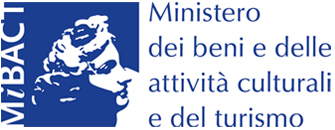 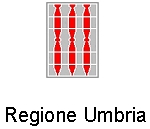 Allegato BALLA REGIONE UMBRIADIREZIONE REGIONALE AGRICOLTURA AMBIENTE ENERGIA CULTURA BENI CULTURALI E SPETTACOLOvia M. Angeloni, 61 06121 PERUGIA PECAvviso Pubblico per la presentazione di progetti per un Centro di residenza in materia di spettacolo dal vivo nella Regione Umbriaper il triennio 2018-2020ANNUALITA’_____Il sottoscritto/a_______________________________    ______________________________________Nome	Cognomenato a ___________________________   il ______________in qualità di rappresentante legale  del mandatario di (RTO/ATI/ATS/Consorzio)_________________________________________________________________________C.F____________________________________     P.IVA __________________________Sede legale _________________________________CAP _______ Città ______________Sede operativa……………………………………….CAP………………………………………….Tel……………………………….e-mail:……………………………………..Indirizzo posta elettronica certificata (PEC):……………………………………………………..CHIEDEla concessione di un contributo al  CENTRO DI RESIDENZA  __________________________per lo svolgimento del programma del progetto di Centro di Residenza in materia di spettacolo dal vivo per l’annualità _______Data ________Il legale rappresentante del mandatario(in nome e per conto proprio e dei mandanti___________________________________Allegato B1DICHIARAZIONE SOSTITUTIVA DELL’ATTO DI NOTORIETA’ RESA AI SENSI DEGLI ARTT. 46, 47 e 76 DEL D.P.R. 445/2000Il/la sottoscritto/a ____________________________________________________________legale rappresentante mandatario di  ____________________________________   consapevole delle responsabilità previste dalle vigenti disposizioni di legge a carico di chi rilascia dichiarazioni non veritiere alla Pubblica Amministrazione ed in particolare di quanto previsto dagli artt. 46, 47 e 76 del D.P.R. 28 /12/2000 n. 445DICHIARAche non sono intervenute variazioni rispetto a quanto dichiarato nella Prima Istanza relativa all’Avviso pubblico citato in oggettoche sono intervenute le seguenti variazioni rispetto a quanto dichiarato nella Prima Istanza relativa all’Avviso pubblico citato in oggetto:DICHIARA INOLTREin merito alla documentazione allegata alla presente istanza, che:I dati e le informazioni contenuti nei documenti allegati alla presente domanda sono esatti e corrispondenti al vero, e le allegate copie dei documenti sono conformi agli originali.SI IMPEGNAa ripresentare la presente dichiarazione, qualora intervengano variazioni rispetto a quanto dichiarato al momento della concessione.SI IMPEGNA INOLTREa rispettare tutte le disposizioni previste nell’avviso con riferimento all’attuazione dei progetti e le altre condizioni previste per l’ammissione al contributo;ad acquisire e fornire all’amministrazione, il certificato di agibilità rilasciato dall’Inps gestione ex Enpals.Data ______Il legale rappresentante del mandatario(in nome e per conto proprio e dei mandanti___________________________________ELENCO ALLEGATI:ultimo bilancio di ciascuno dei componenti del Raggruppamento con verbale di approvazione dell’organo preposto, ai fini della verifica di permanenza del requisito dell’affidabilità economica (di cui al punto 6.3 dell’articolo 6 dell’avviso);scheda programma annuale di attività Allegato D, sottoscritta dal Legale Rappresentante mandatario del Raggruppamento;bilancio economico di previsione del programma annuale Allegato E, (per la firma vale quanto sopra espresso) dichiarazione sostitutiva di certificazione di e di notorietà resa ai sensi degli artt.46 e 47 del D.P:R. 445/2000 da tutti gli enti componenti il Raggruppamento (Allegato I);copia della marca da bollo annullata, ai sensi dell’art. 12 del D.P.R. 642/1972 (per tutti i soggetti non esenti dall’imposta di bollo);fotocopia documento d'identità, in corso di validità, del legale rappresentante mandatario (salvo ricorrano le ipotesi di cui alle lettere a), e c bis) del comma 1 dell’Art. 65 del D. Lgs. 82/2005, le quali esonerano dalla allegazione della fotocopia del documento di identità) e dei Legali rappresentanti dei soggetti componenti il CdR.Data ________________Il legale rappresentante del mandatario(in nome e per conto proprio e dei mandanti___________________________________